Международная академия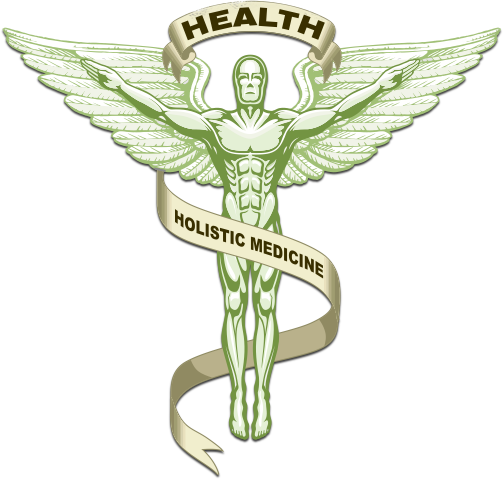 комплементарной медициныпод руководством БАТЫЯ АДЖИЕВАМосква, Площадь Журавлева, д. 10+7 (903) 737-47-34www.komplemed.rukomplemed@yandex.ruОПРОСНИК ПРИ ЛИХОРАДКАХДополнительный опросник, заполняется вторым, только после ответов на все вопросы основного.1. Периодичность лихорадочного приступа. В какое время суток отмечается подъем температуры (утро, предполуденное время, полдень, после полудня, вечером, ночью, полночь), возможно и с указанием точного времени? Продолжительность.NB!!! Измеряйте температуру тела 4-6 раз в день и затем указывайте её при описании динамики.2. Высокая температура сопровождается зябкостью или жаром?3. Зябкость сопровождается дрожью тела? Жар потоотделением?4. Пациент раскрывается или кутается в одеяло?5. Опишите симптомы-предвестники лихорадочного приступа, что было перед лихорадкой (боль, рвота, умственная нагрузка, сон, еда, питье, движение, прогулка и.т.п.)?6. Какими жалобами сопровождается лихорадка? Что беспокоит?7. Есть ли жажда во время лихорадки? Если да: что пьет? в каком количестве? какой температуры жидкость?8. Опишите внешний вид (лицо, рот, глаза, поза).9. Опишите цвет кожи (лица, рук, ног, пальцев).10. Опишите на ощупь: горячие или холодные, сухие или влажные (лицо, спина, живот, верхние и нижние конечности).11. Опишите эмоциональное состояние при лихорадке.12. Опишите активность при лихорадке.13. Что улучшает состояние при лихорадке (свежий воздух, движения, поза, еда, питье с указанием температуры и. т.п.)?14. Что ухудшает состояние при лихорадке (свет, звук, люди, прикосновения, и.т.д.)?15. Опишите аппетит. Что съел бы с удовольствием?16. Потливость.16. Сбивали ли Вы температуру? Чем?